Fwd: Galley Proof for Your approval: Effect Of Arbuscular Mycorrhizal Fungi And Nitrogen Sources On Growth And Nutrient Uptake Of Maize Plant In Soil Of MinnaInboxSearch for all messages with label InboxRemove label Inbox from this conversation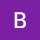 ---------- Forwarded message ---------
From: IBTIHAL WAJIHAH <ibtihalwajihah@zibelinepub.com>
Date: Wed, Jun 12, 2024, 8:25 AM
Subject: Re: Galley Proof for Your approval: Effect Of Arbuscular Mycorrhizal Fungi And Nitrogen Sources On Growth And Nutrient Uptake Of Maize Plant In Soil Of Minna
To: BELLO LUKMAN <bello.m1604143@st.futminna.edu.ng>
Cc: TASBIA AB RAJUL <tasbia@zibelinepub.com>, ROZALAIDAH ABDUL KARIM <rozalaidah@zibelinepub.com>, AQIL ZIKRY MOHD NIZAM <aqilzikry@zibelinepub.com>, INDEED USER <chemaqeel@gmail.com>Dear Sir.,I am delighted to inform you that your paper titled "Effect Of Arbuscular Mycorrhizal Fungi And Nitrogen Sources On Growth And Nutrient Uptake Of Maize Plant In Soil Of Minna" has been successfully published in  Tropical Agroecosystems (TAEC), Issue 2, 2024.We truly appreciate the quality of your research and your contribution to our journal. Your work adds valuable insights to the field and enriches our publication. You can access your published paper through the following link: https://taec.com.my/taec-02-2024-21-25/,Best Regards,Ibtihal Wajihah.ZIBELINE INTERNATIONAL PUBLISHING SDN BHD (1226131-M)C2-2-3, Block 2, CBD Perdana 3, Persiaran Cyberpoint Timur,
Cyber 12, 63000 Cyberjaya, Selangor.
Tel : +603-86879842      Fax : +603-86861491Email: ibtihalwajihah@zibelinepub.com1:29 PM (12 minutes ago)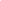 